PROOF OF CONCEPT CHECKLIST
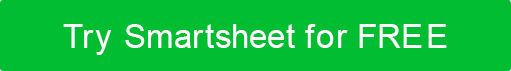 Demonstrate NeedDescribe the problem you're trying to solve or the reason your product needs to exist. 
Identify customer pain points by interviewing a sample group from your target market.Describe the problem you're trying to solve or the reason your product needs to exist. 
Identify customer pain points by interviewing a sample group from your target market.Envision SolutionsUse customer feedback to brainstorm solutions. Assess your ideas based on constraints, such as time, cost, resources, technology requirements, etc., in order to identify feasible solutions.Use customer feedback to brainstorm solutions. Assess your ideas based on constraints, such as time, cost, resources, technology requirements, etc., in order to identify feasible solutions.Define POC GoalsWhat are you trying to achieve with your POC project? Communicate with internal stakeholders  
to understand and align goals and expectations.What are you trying to achieve with your POC project? Communicate with internal stakeholders  
to understand and align goals and expectations.Specify Measurable Success CriteriaHow will you verify that your goals have been achieved? 
What metrics will you use to evaluate your idea?How will you verify that your goals have been achieved? 
What metrics will you use to evaluate your idea?Identify TeamIdentify POC team members and their roles in the project.Identify POC team members and their roles in the project.Create a TimelineEstimate duration based on the scope of the POC, important progress dates, and requirements for project completion.Estimate duration based on the scope of the POC, important progress dates, and requirements for project completion.Plan Next StepsCreate a proposal for action steps to take if the POC is successful.Create a proposal for action steps to take if the POC is successful.DISCLAIMERAny articles, templates, or information provided by Smartsheet on the website are for reference only. While we strive to keep the information up to date and correct, we make no representations or warranties of any kind, express or implied, about the completeness, accuracy, reliability, suitability, or availability with respect to the website or the information, articles, templates, or related graphics contained on the website. Any reliance you place on such information is therefore strictly at your own risk.